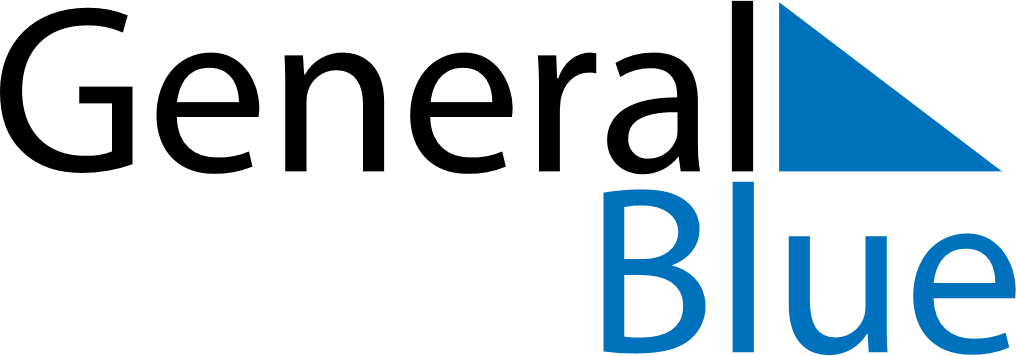 June 2020June 2020June 2020June 2020KenyaKenyaKenyaMondayTuesdayWednesdayThursdayFridaySaturdaySaturdaySunday12345667Madaraka Day89101112131314151617181920202122232425262727282930